              ҠАРАР                                                          РЕШЕНИЕ            20 апрель  2020 й.                    №  261                        20 апреля 2020 г. «Об освобождении от арендной платы по договорам аренды муниципального имущества сельского поселения Инзерский сельсовет муниципального района Белорецкий район Республики Башкортостан, за исключением земельных участков, для субъектов малого и среднего предпринимательства, включенных в реестр субъектов малого и среднего предпринимательстваВ  соответствии со статьей 35 Федерального закона Российской Федерации от 06 октября 2003 года № 131-ФЗ «Об общих принципах организации местного самоуправления в Российской Федерации», во исполнение распоряжения Главы Республики Башкортостан от 01 апреля 2020 года № РГ-119 «О первоочередных  мерах по повышению устойчивости экономики Республики Башкортостан с учетом внешних факторов, в том числе связанных с распространением новой коронавирусной инфекции», распоряжением Правительства Республики Башкортостан от 13 апреля 2020 года № 369-рСовет муниципального района Белорецкий район Республики Башкортостан РЕШИЛ:1. Администрации сельского поселения Инзерский сельсовет муниципального района Белорецкий район Республики Башкортостан  по договорам аренды муниципального имущества, заключенным до 01 апреля 2020 г., за исключением земельных участков, обеспечить:а) в течение 3 рабочих дней со дня обращения субъекта малого и среднего предпринимательства, включенного в реестр субъектов малого и среднего предпринимательства по состоянию на 01.03.2020 г. (Единый реестр субъектов малого и среднего предпринимательства ФНС, размещенный по адресу: https://rmsp.nalog.ru/), заключение дополнительного соглашения, предусматривающего освобождение от арендной платы с 01 апреля 2020 г. по 30 сентября 2020 г.;б) уведомление в течение 3 рабочих дней со дня вступления в силу настоящего решения субъектов малого и среднего предпринимательства, включенных в реестр субъектов малого и среднего предпринимательства (Единый реестр субъектов малого и среднего предпринимательства ФНС, размещенный по адресу: https://rmsp.nalog.ru/), о возможности заключения дополнительного соглашения в соответствии с требованиями подпунктов «а» настоящего пункта.2. Разместить данное решение на официальном сайте сельского поселения Инзерский сельсовет муниципального района Белорецкий район Республики Башкортостан.3. Контроль за исполнением решения возложить на постоянную депутатскую комиссию по бюджету, финансам и вопросам собственности.Глава сельского поселения                                            Г.Г. МуфтахетдиновБАШҠОРТОСТАН РЕСПУБЛИКАЋЫБЕЛОРЕТ РАЙОНЫ муниципаль районЫНЫңИнйәр АУЫЛ СОВЕТЫ АУЫЛ БИЛәМәһЕ СОВЕТЫ453560, БР, Белорет районы, Инйәр ауылы,  Котовский урамы, 2а  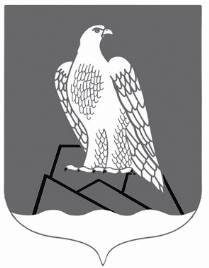 СОВЕТСЕЛЬСКОГО ПОСЕЛЕНИЯИнзерский СЕЛЬСОВЕТ Муниципального района Белорецкий район РЕСПУБЛИКИ БАШКОРТОСТАН453560, РБ, Белорецкий район, с.Инзер, ул.Котовского, 2а